Памятка для учащихсяпо подготовке к экзаменамЧто делать, если глаза устали?В период подготовки к экзаменам увеличивается нагрузка на глаза. Если устали глаза, значит, устал и организм: ему может не хватить сил для выполнения экзаменационного задания. Нужно сделать так, чтобы глаза отдохнули.Итак, выполним два упражнения:1) посмотри попеременно вверх-вниз (15 сек.), влево - вправо (15 сек);2) нарисуй глазами свое имя, отчество, фамилию.3) попеременно фиксируй взгляд на удаленном предмете (20 сек.), потом - на листе бумаги перед собой (20 сек.).Как психологически подготовиться к экзаменам?Для того чтобы в кризисной ситуации не терять головы, необходимо при подготовке к ней не ставить перед собой сверх задач для достижения сверх целей. Не стоит дожидаться пока ситуация станет катастрофической. Готовиться к ней лучше в состоянии относительного покоя. Начинай готовиться к экзаменам заранее, понемногу, по частям. Если очень трудно собраться с силами и мыслями - начни с самого легкого!И еще не забудь, что перед экзаменом не следует слишком много есть.Как нужно выглядеть на экзамене?Постарайся избежать чересчур ярких кричащих цветовых сочетаний в одежде, слишком вызывающих деталей костюма, дабы не вызвать волну раздражения у людей, с которыми тебе предстоит вступить в контакт во время экзамена.Никогда не забывай о необходимости соблюдения чувства меры. Ничего лишнего!Как вести себя во время экзамена?Если экзаменатор - человек энергичный, то твой вялый, тихий ответ с большим количеством пауз может его разочаровать. Если же экзаменатор - человек спокойный, уравновешенный, то ты рискуешь вызвать у него неосознанное неудовольствие слишком оживленной мимикой, жестикуляцией и громким голосом.Никогда не забывай о необходимости соблюдения чувства меры. Ничего лишнего!Подготовка к экзамену• Составь план подготовки. Для начала определи, кто ты — «жаворонок» или «сова», и в зависимости от этого максимально используй утренние или вечерние часы. Составляя план на каждый день подготовки, необходимо четко определить, что именно сегодня будет изучаться. Не вообще: «немного позанимаюсь», а какие именно разделы и темы будут пройдены.• Начни с самого трудного — с того раздела, который знаешь хуже всего. Но если тебе трудно «раскачаться», можно начать с того материала, который тебе больше всего интересен и приятен.• Чередуй занятия и отдых, скажем, 40 минут занятий, затем 10 минут — перерыв• Не надо стремиться к тому, чтобы прочитать и запомнить наизусть весь учебник. Полезно структурировать материал за счет составления планов, схем, причем желательно на бумаге. Планы полезны и потому, что их легко использовать при кратком повторении материала.• Тренируйся с секундомером в руках, засекай время выполнения тестов.• Готовясь к экзаменам, никогда не думай о том, что не справишься, а, напротив, мысленно рисуй себе картину триумфа.• Оставь один день перед экзаменом на то, чтобы вновь повторить все планы ответов, еще раз остановиться на самых трудных вопросах.Накануне экзамена• Многие считают: для того чтобы полностью подготовиться к экзамену, не хватает всего одной, последней перед ним ночи. Это неправильно. Ты уже устал, и не надо себя переутомлять. Напротив, с вечера перестань готовиться, отдохни, соверши прогулку. Выспись как можно лучше, чтобы встать отдохнувшим, с ощущением своего здоровья, силы, боевого настроя.Успешная тактика тестированияБудь внимателен! В начале тестирования тебе сообщат необходимую информацию (как заполнять бланк, какими буквами писать, как кодировать номер школы и т.п.). От того, насколько ты внимательно запомнишь все эти правила, зависит правильность твоих ответов!                                        Соблюдай правила поведения на экзамене!                                Сосредоточься! Постарайся сосредоточиться и забыть про окружающих. Для тебя должны существовать только текст заданий и часы, регламентирующие время выполнения теста. Торопись не спеша! Не бойся! Жесткие рамки времени не должны влиять на качество твоих ответов. Перед тем, как вписать ответ, перечитай вопрос дважды и убедись, что ты правильно понял, что от тебя требуется.  Начни с легкого! Начни отвечать на те вопросы, в знании которых ты не сомневаешься, не останавливаясь на тех, которые могут вызвать долгие раздумья. Тогда ты успокоишься, голова начнет работать более ясно и четко, и ты войдешь в рабочий ритм. Ты как бы освободишься от нервозности, и вся твоя энергия потом будет направлена на более трудные вопросы.    Читай задание до конца! Спешка не должна приводить к тому, что ты стараешься понять условия задания «по первым словам» и достраиваешь концовку в собственном воображении. Это верный способ совершить досадные ошибки в самых легких вопросах.Исключай! Многие задания можно быстрее решить, если не искать сразу правильный вариант ответа, а последовательно исключать те, которые явно не подходят.Запланируй два круга! Рассчитай время так, чтобы за две трети всего отведенного времени пройтись по всем легким, доступным для тебя заданиям (первый круг), тогда ты успеешь набрать максимум баллов на тех заданиях, в ответах на которые ты уверен, а потом спокойно вернуться и подумать над трудными, которые тебе вначале пришлось пропустить (второй круг).  Проверяй! Обязательно оставь время для проверки своей работы.Не паникуй! Самое главное – успокоиться и сосредоточиться, и тогда успех не заставит себя ждать!  Удачи тебе!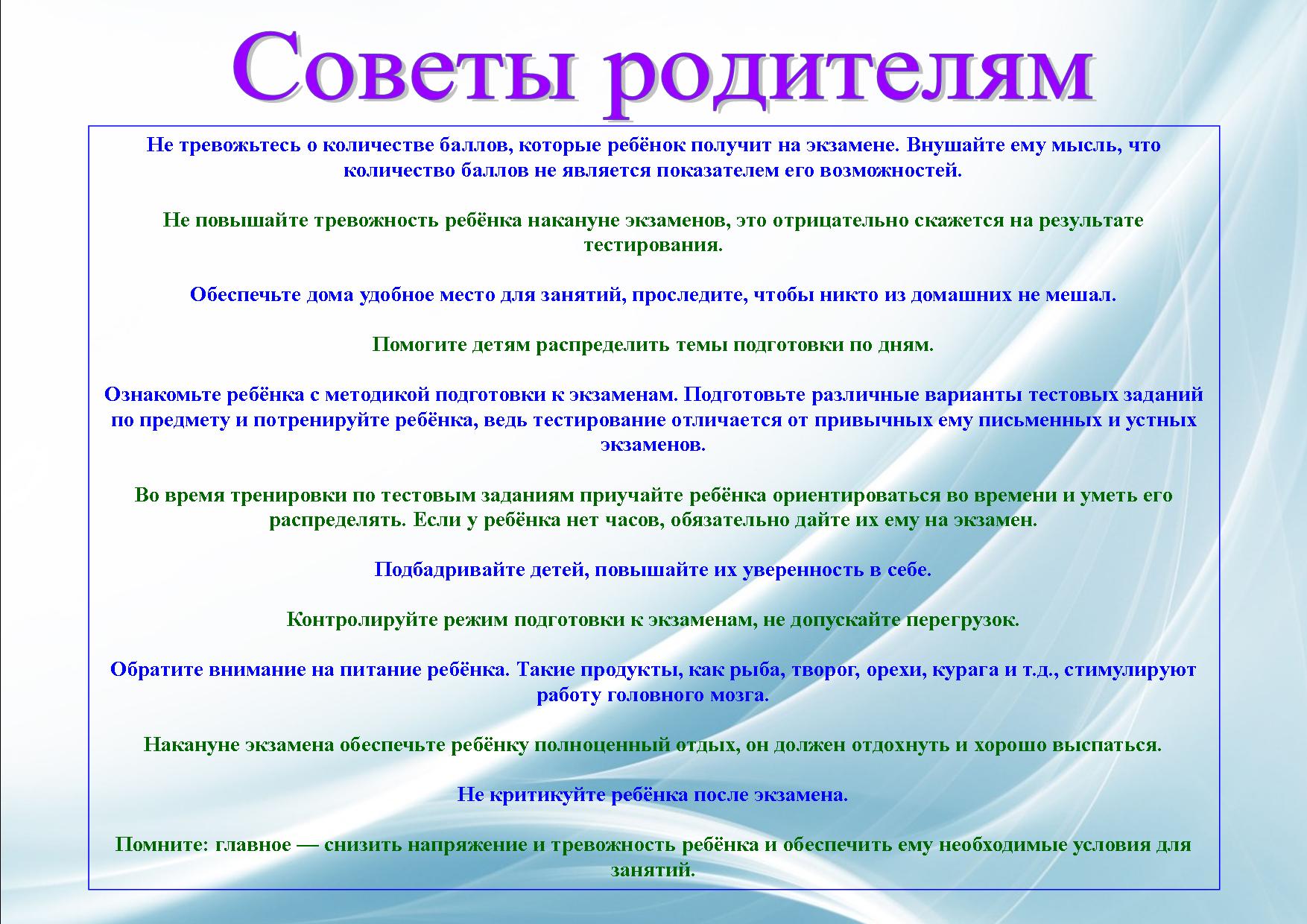 